Search and View Submitted Marriage RecordsSearch and View Submitted Marriage RecordsOMRS-006From the Home page click on the Search Marriages  button located at the left side menu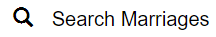 Note: You can search marriage records you have submitted to Births, Deaths and Marriages.  You can search party name/s and date of marriage.  You cannot make changes to the marriage record.Enter the Party 1 Surname and/or Party 2 SurnameNote: When searching by Party 1 and Party 2 surnames it will not matter if you enter the surnames in the opposite fields.  The search will still locate a marriage with those surnames if it exists. 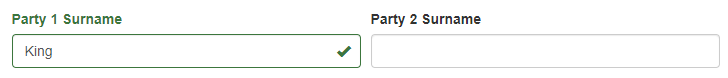 If you know the exact date of marriage select Yes 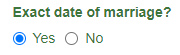 Enter the date of marriage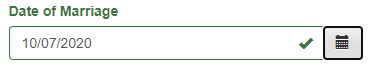 If you do not know the date of marriage select No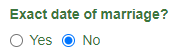 From the Home page click on the Search Marriages  button located at the left side menuNote: You can search marriage records you have submitted to Births, Deaths and Marriages.  You can search party name/s and date of marriage.  You cannot make changes to the marriage record.Enter the Party 1 Surname and/or Party 2 SurnameNote: When searching by Party 1 and Party 2 surnames it will not matter if you enter the surnames in the opposite fields.  The search will still locate a marriage with those surnames if it exists. If you know the exact date of marriage select Yes Enter the date of marriageIf you do not know the date of marriage select NoEnter the date range of the marriage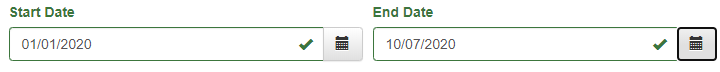 Click on Search 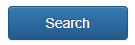 The results will appear in a table below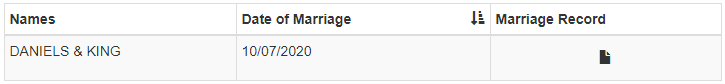 Click on the Marriage Record  icon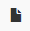 The marriage record will open for viewingClick on Search Marriages  button located at the left side menu to be taken back to your search resultsClick on Clear Search  to start again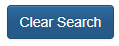 Enter the date range of the marriageClick on Search The results will appear in a table belowClick on the Marriage Record  iconThe marriage record will open for viewingClick on Search Marriages  button located at the left side menu to be taken back to your search resultsClick on Clear Search  to start again